ПРОЕКТ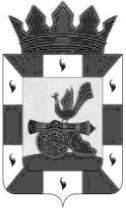 АДМИНИСТРАЦИЯ МУНИЦИПАЛЬНОГО ОБРАЗОВАНИЯ «СМОЛЕНСКИЙ РАЙОН» СМОЛЕНСКОЙ ОБЛАСТИП О С Т А Н О В Л Е Н И Еот _____________  № ________О внесении изменений в муниципальную программу «Развитие культуры на селе  на 2016 - 2019 годы» в муниципальном образовании «Смоленский район» Смоленской области, утвержденную постановлением Администрации муниципального образования «Смоленский район» Смоленской области от 31.10.2016 № 1185         В соответствии со статьей 179 Бюджетного кодекса Российской Федерации, в целях повышения эффективности и рационального использования средств бюджета муниципального образования «Смоленский район» Смоленской области, учитывая необходимость областной поддержки развития культуры в муниципальном образовании «Смоленский район» Смоленской области, определения приоритетных направлений и разработки комплекса конкретных мероприятий развития отрасли на 2018 годАДМИНИСТРАЦИЯ МУНИЦИПАЛЬНОГО ОБРАЗОВАНИЯ «СМОЛЕНСКИЙ РАЙОН»  СМОЛЕНСКОЙ ОБЛАСТИ  ПОСТАНОВЛЯЕТ: Внести в муниципальную Программу «Развитие культуры на селе  на 2016 - 2019 годы» в муниципальном образовании «Смоленский район» Смоленской области, утвержденную постановлением Администрации муниципального образования «Смоленский район» Смоленской области  от 31.10.2016   № 1185 (далее Программа) следующие изменения: Позицию «Объемы бюджетных ассигнований и источники финансирования Программы» Паспорта Программы изложить в следующей редакции:Пункт 18  раздала 5 Программы «Информация по ресурсному обеспечению муниципальной  Программы» признать утратившим силу. Программу дополнить разделом 6 следующего содержания: «6. Информация по ресурсному обеспечению муниципальной Программы.   Объем финансирования мероприятий муниципальной Программы составляет на 2016 год - 56817,74 тыс. руб., на 2017 – 61455,11 тыс. руб., 2018 год - 62122,30 тыс. руб. из них: федеральный бюджет - 1450,463, областной бюджет 216,737, муниципальный бюджет 16,860, 2019 год - 61079,06 тыс. руб.  за счет местного бюджета муниципального образования «Смоленский район» Смоленской области (Приложение №1). Предусмотрена возможность привлечения средств из внебюджетных источников, из других уровней бюджетной системы РФ. Объемы финансирования мероприятий из областного бюджета подлежат уточнению на каждый финансовый год.».Пункт 11 раздела 1 Перечня программных мероприятий муниципальной программы  дополнить подпунктом 11.7 следующего содержания:Пункт 12 раздела 1 Перечня программных мероприятий муниципальной программы  дополнить подпунктом 12.4 следующего содержания:Позицию «Итого» раздела 1 Перечня программных мероприятий муниципальной программы изложить в следующей редакции:Раздел «Итоговая сумма расходов муниципальной программы «Развитие культуры на селе на 2016-2019 годы» в муниципальном образовании «Смоленский район» Смоленской области» Перечня программных мероприятий муниципальной программы изложить в следующей редакции:Настоящее постановление вступает в силу после официального  опубликования в газете «Сельская правда». Контроль за исполнением настоящего постановления возложить на председателя комитета по культуре муниципального образования «Смоленский район» Смоленской области (В.А. Пирожков). Глава муниципального образования «Смоленский район» Смоленской области                        О.Н. ПавлюченковаОбъемы бюджетных ассигнований и источники финансирования ПрограммыФинансирование программы осуществляется из бюджета муниципального образования «Смоленский район»  Смоленской области, областного бюджета Смоленской области, Федерального бюджета и внебюджетных средств. Финансовые средства ежегодно уточняются и пересматриваются с учетом имеющихся возможностей11.7. Ремонт зрительного зала Гнездовского СДК --1178,990-из них: федеральный бюджет--1015,463-областной бюджет--151,737-муниципальный бюджет--11,790-12.4. Укрепление материально технической базы:12.4.1. Районного дома культуры (Приобретение тканей и аксессуаров и пошив  16 костюмов. Приобретение экранов – 2 шт., приобретение видеопроектора. Приобретение микшерного пульта); 12.4.2. Сметанинского сельского дома культуры (Приобретение тканей и аксессуаров и пошив  15 костюмов); 12.4.3. Кощинского сельского дома культуры  (Приобретение тканей и аксессуаров и пошив  12 костюмов). --505,070-из них: федеральный бюджет--435,000-областной бюджет--65,000-муниципальный бюджет--5,070-ИТОГО 33555,9137093,7937166,2535052,19из них: федеральный бюджет--1450,463-областной бюджет--216,737-муниципальный бюджет--16,860-Года2016 год2017 год2018 год2019 годВсего из них:56817,7461455,1162122,3061079,06федеральный бюджет--1450,463областной бюджет--216,737муниципальный бюджет--16,860